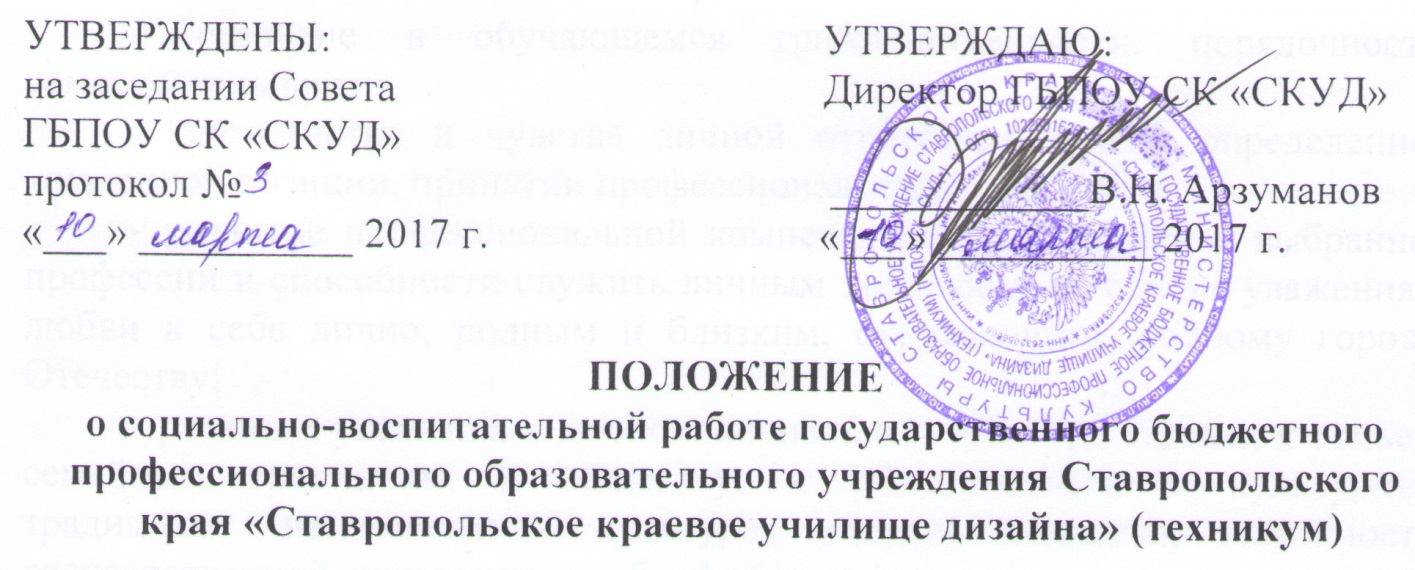 1. Общие положения1.1. Социально-воспитательная работа с обучающимися в государственном бюджетном профессиональном образовательном учреждении Ставропольского края «Ставропольское краевое училище дизайна» (техникум) (далее - училище) строится в соответствии с Федеральным законом от 29.12.2012 г. №273-ФЗ «Об образовании в Российской Федерации», Порядком организации и осуществления образовательной деятельности по образовательным программам среднего профессионального образования, утвержденного приказом Минобрнауки России №464 от 14.06.2013 г. 1.2. Социально-воспитательная работа (СВР) с обучающимися имеет цель воспитания высоконравственной, духовно развитой и физически здоровой личности - гражданина России, способной к высококачественной профессиональной деятельности и моральной ответственности за принимаемые решения. 1.3 Воспитательные задачи училища реализуются в совместной учебной, творческой, производственной и общественной деятельности студентов, преподавателей и работников.2. Задачи социально-воспитательной работы2.1. В качестве основных задач СВР в училище определены:- реализация единой с учебным процессом задачи по формированию культурного человека, специалиста – гражданина;- развитие культурных ценностей, формирование культурных норм и установок у обучающихся;- формирование профессионально-нравственной культуры у обучающихся;- создание условий для творческой самореализации личности обучающегося;- организация досуга обучающихся во внеучебное время;- обеспечение становления обучающегося как достойного гражданина, патриота, специалиста высокой квалификации;- развитие в обучающемся гражданственности, порядочности, самостоятельности;- достоинства и чувства личной ответственности в определенной жизненной позиции, принятии профессиональных решений;- развитие профессиональной компетентности, гордости к выбранной профессии и способности служить личным примером, на основе уважения и любви к себе лично, родным и близким, окружающим, родному городу, Отечеству;- развитие уважения к многонациональной культуре страны, к семье и семейным традициям, к обществу, к общественным и культурным традициям, национальной культуре, государственности, законности, государственной символике - гербу, флагу, гимну;- содействие трудоустройству выпускников училища.3. Организационная структура3.1. Общее руководство социально-воспитательной работой с обучающимися осуществляет администрация училище в лице заместителя директора по воспитательной работе.3.2. Составной частью воспитательной работы в училище является работа классных руководителей, которые подчинены непосредственно заместителю директора по ВР, выполняют функции, обязанности, права непосредственно определенные в Положении о классном руководителе.3.3. Основная роль в воспитательном процессе отводится преподавателю, одна из основных функций которого  участие в воспитательной работе среди обучающихся.4. Основные направления социально-воспитательной работыСоциально-воспитательная работа в училище, на отделениях, в учебных группах должна быть направлена на создание максимально благоприятных условий в учебной, бытовой, досуговой сферах деятельности обучающихся.4.1. Воспитание в процессе обученияГлавные направления:4.1.1. Воспитание гармонично развитой личности обучающегося – это органичное сочетание учебной, общественной, социально-культурной деятельности будущего специалиста;4.1.2. Формирование моральных ценностей гражданской позиции, патриотизма;4.1.3. Приобретение навыков организационно-руководящей деятельности;4.1.4. Усвоение профессиональных знаний и навыков самостоятельной работы.4.2. Внеучебная работа с обучающимися:Главные направления:4.2.1. Создание оптимальной социально-педагогической воспитывающей среды, направленной на творческое саморазвитие и самореализацию личности;4.2.2. Организация гражданско-патриотического воспитания обучающихся;4.2.3. Пропаганда ценностей физической культуры и здорового образа жизни;4.2.4. Организация творческой, научно-исследовательской работы обучающихся во внеучебное время;4.2.5. Организация обеспечения вторичной занятости обучающихся;4.2.6. Анализ проблем студенчества и организация психологической поддержки, консультационной помощи;4.2.7. Организация работы по профилактике правонарушений, наркомании и ВИЧ-инфекции среди обучающихся;4.2.8. Информационное обеспечение обучающихся;4.2.9. Содействие работе общественным организациям, клубам и общественным студенческим объединениям и коллективам училища;4.2.10. Создание системы морального и материального стимулирования преподавателей и обучающихся, активно участвующих в организации внеучебной работы;4.2.11. Организация культурно-массовых, спортивных, научных мероприятий;4.2.12. Научное обоснование существующих методик, поиск и внедрение новых технологий воспитательного воздействия на обучающегося, создание условий для их реализации;4.2.13. Развитие материально-технической базы объектов, занятых в организации внеучебных мероприятий.5. Финансирование воспитательной работы с обучающимисяФинансирование воспитательной работы осуществляется за счет бюджетных, внебюджетных средствБюджетные средства:- за счет средств бюджета Ставропольского края (финансирование училища, целевое финансирование программ, проектов), средства других уровней.Внебюджетные средства:- Средства, полученные от приносящей доход деятельности;- Гранты на реализацию различных программ, проектов;- Средства организаций, отвечающих за реализацию молодежной политики;- Спонсорские средства.6. Мотивация организации социально-воспитательной работы в училищеДля стимулирования работы преподавателей, сотрудников и обучающихся училища по организации социально-воспитательной работы предусмотрено:Моральное стимулирование:- награждение дипломами, грамотами, свидетельствами победителей и участников мероприятий;- объявление благодарности от имени директора училища преподавателям и сотрудникам за активное участие в организации социально-воспитательной работы.
7. Заключительные положения.7.1. Настоящее Положение утверждается решением совета училища и вступает в силу со дня утверждения его руководителем училища.7.2. В данное Положение могут вноситься изменения и дополнения. После принятия новой редакции Положения предыдущая редакция утрачивает силу.7.3. Настоящее положение рассмотрено и утверждено на заседании профкома первичной профсоюзной студенческой организации ГБПОУ СК «СКУД», протокол №7 от «03» марта 2017 г.